Boys and Girls I am so excited to be your Primary 1 Teacher and I can’t wait to meet you all!I was hoping that you could do something for me.  Do you think you could draw a picture of you?  Somewhere on the picture ask your grown up to write down 5 things you would like me to know about you.To get you started here are 5 things about me;I have 3 grown up children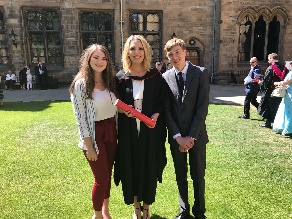 My favourite story book is The Day The Crayons Quit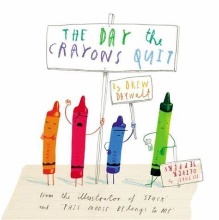 My favourite colour is red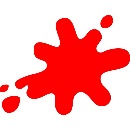 I like to bake cakes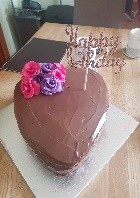 I have a dog called Bella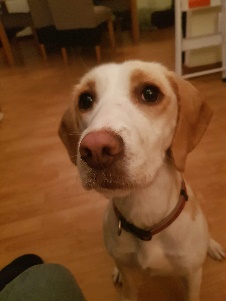 You can bring your picture when you come to visit or on your first day of school in August.Love Mrs Bell  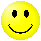 